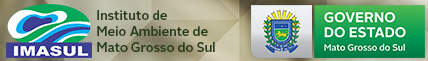 Termo de Referência para Criação de RPPNLegislação de Referência: Decreto 14.755/2017 e Resolução SEMA nº44/2006.1. Informações gerais da RPPN2. Representante Legal (Pessoa Física), quando em condomínio/sociedade:2. Caracterização ambiental da RPPNCroqui de acesso à RPPNRoteiro de acesso à RPPNObjetivos da criação da RPPN (Para que se quer instituir uma unidade de conservação)Justificativa da criação da RPPN, considerando o Mapa de área prioritárias para conservação Portaria MMA nº 223 de 21/06/2016.A RPP sobrepõe área de Reserva legal ou APP? Total ou parcialmente?Descrever as atividades produtivas das áreas do entorno da RPPNPlanta do perímetro do imóvel e respectivo Memorial Descritivo. No caso de imóveis rurais, a planta certificada pelo INCRA conforme a Lei nº 10.267/2001, (impressa e em PDF) em formato A1, indicando os limites, sede da propriedade e todos os confrontantes do imóvel. Planta (impressa e digital) de localização da área proposta para RPPN no interior da propriedade e da propriedade no município, com o título “Área proposta para RPPN”.Planta de uso do solo (impresso e em PDF) da propriedade, em formato A1, com representação e denominação da hidrografia e todas as áreas de Preservação Permanente - APP e Reserva Legal de acordo com a lei nº 12.651/2012, estradas, agrosilvopastoril, área de vegetação remanescente, várzeas, localização das infraestruturas, PRADE/PRADA quando houver, área proposta da RPPN, e outros usos. Planta individual do perímetro da RPPN (impresso e em PDF, sem linhas internas), com seu respectivo Memorial Descritivo (modelo padrão anexo IV), constando no arquivo formato shapefile o código APRPPN (Área Proposta para RPPN). Planta de uso do solo da RPPN, contendo, quando for o caso, Área de Preservação Permanente - APP, Reserva Legal, estradas, hidrografia, área de vegetação remanescente, localização das infraestruturas, PRADE/PRADA e outros usos. Descrever os principais atrativos naturais, existentes na RPPN: (caverna, gruta, furna, toca, registros ou sítios arqueológicos, sambaquis, inscrições rupestres, nascentes, cachoeiras, igreja, cemitério, etc.)Descrever os principais usos culturais ou históricos do local da RPPN: (práticas místicas ou religiosas, coleta de frutas nativas – guavira, pequi, etc.)Existem moradores no local da RPPN? Quem? Quantas pessoas?Existem espécies exóticas na RPPN?Existe presença ou acesso de animais exóticos/de criação na área da RPPN?Existe área degradada na RPPN? Tem PRADE/PRADA em andamento?Existe algum outro fator que possa ameaçar a integridade ambiental da RPPN? (lixo, poluição, centrais hidrelétricas, garimpo, invasão, etc.)Descrever as principais infraestruturas existentes na área proposta para RPPN (quando houver): área de camping, casa do proprietário, casa do caseiro, centro de visitantes, cerca, estrada, hotel, pousada, alojamento para pesquisadores, mirante, museu, loja de conveniência/souvenir, passarela, ponte, portaria, restaurante, sinalização interpretativa, sede administrativa, redário, piscina, tanques de piscicultura, galpão, área de estacionamento, trilhas, rede de água tratada, rede de esgoto, rede elétrica, sistema telefônico, equipamentos de primeiros socorros, equipe de combate ao fogo, veículos, barcos, tirolesa, etc.Levantamento de espécies vegetais (quando houver) – nome popular, nome científico – tipo de método de amostragem3.9.1 Principais fitofisionomias presentes na RPPNLevantamento de espécies animais (quando houver) – nome popular, nome científico – tipo de método de amostragemRelatório SislaInscrição no CARCronograma com a previsão de entrega do Plano de Manejo e abertura para o público, quando houver.Observação: Todas as páginas do Projeto devem ser rubricadas e a última deve conter a assinatura do responsável técnico com o número do Registro no Conselho de Classe, telefones, e-mail para contato.Nome da RPPN: Nome da RPPN: Nome da RPPN: Nome da RPPN: Nome do imóvel: Nome do imóvel: Nome do imóvel: Nome do imóvel: Nome Fantasia/empresa:Nome Fantasia/empresa:Nome Fantasia/empresa:Nome Fantasia/empresa:Endereço do imóvel/Município/UF: Endereço do imóvel/Município/UF: Endereço do imóvel/Município/UF: Endereço do imóvel/Município/UF: Endereço do imóvel/Município/UF: Endereço do imóvel/Município/UF: Proprietário(s): Endereço completo para correspondência:e-mail:RGCPFTelefone Bioma que predomina a RPPN: Bioma que predomina a RPPN: Bioma que predomina a RPPN: Bioma que predomina a RPPN: Área da RPPN proposta:Área da RPPN proposta:Área da RPPN proposta:Área da RPPN proposta:CARMS nº CARMS nº CARMS nº CARMS nº Está certificada pelo INCRA? Ou em processo? Nº......Está certificada pelo INCRA? Ou em processo? Nº......Está certificada pelo INCRA? Ou em processo? Nº......Está certificada pelo INCRA? Ou em processo? Nº......Ponto de localização (UTM/FUSO): Ponto de localização (UTM/FUSO): Ponto de localização (UTM/FUSO): Ponto de localização (UTM/FUSO): Ponto de localização (UTM/FUSO): Ponto de localização (UTM/FUSO): Ponto de localização (UTM/FUSO): Ponto de localização (UTM/FUSO): Nome do(s) Representante legal: CPF/CNPJRG/órgão expedidorEndereço completo para correspondênciaRua        CEP Endereço completo para correspondênciaRua        CEP Endereço completo para correspondênciaRua        CEP TelefoneE-mail: E-mail: Responsável técnico:Nº Registro de Classe:Nº Registro de Classe:Telefone(s):e-mail:e-mail:Área total do Imóvel (hectares):Área da matrícula (hectares):Número da matrícula/ficha/comarca:                           Comarca de .......Área da Reserva Legal (hectares):Área de Preservação Permanente (ha)Área sujeita à inundação sazonal (ha)Área de uso restrito (ha)Confrontantes do Imóvel: Norte: Sul: Leste: Oeste: 